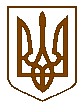 УКРАЇНАБілокриницька   сільська   радаРівненського   району    Рівненської    області(двадцять перша чергова сесія сьомого скликання)РІШЕННЯвід  19 вересня   2017 року                                                                             № 558                                                                      Про присвоєння назв вулицямЗ метою впорядкування нумерації об’єктів нерухомості у селі Біла Криниця та створення єдиного реєстру адрес, відповідно до постанови Кабінету Міністрів України від 25 травня 2011 р. № 559 «Про містобудівний кадастр», керуючись Наказом Міністерства юстиції України від 6 липня 2012 №1014/5 «Про словники Державного реєстру речових прав на нерухоме майно», пунктом 41 частини першої статті 26 Закону України «Про місцеве самоврядування в Україні», враховуючи пропозиції депутатів на членів виконавчого комітету, Білокриницька сільська рада  В И Р І Ш И ЛА :Присвоїти назви вулицям, які знаходяться на території нового житлового кварталу в районі починаючи від вул. Північна та                           вул. Світанкова згідно схеми (додаток 1), в черговості: вул. Зоряна;вул. Свободи;вул. Ясна.Доручити т.в.о. секретарю сільської ради:донести до відома жителів територіальної громади інформацію стосовно рішення про присвоєння назв вулицям в с. Біла Криниця згідно п.1 даного рішення через депутатів, інформаційний стенд та офіційну веб-сторінку Білокриницької сільської ради.подати інформацію до ДП «Національні інформаційні системи», щодо внесення назв вулиць до словника вулиць с. Біла Криниця.Контроль за виконанням цього рішення покласти на т.в.о. секретаря сільської ради, О. Казмірчук та культурно-масову комісію  ради.Сільський голова		                                                               Т.  ГончарукДодаток до рішення сільської ради                                                                                                             від 19 вересня  2017 року                                                                                                № 558Карта-схемарозташування вулиць та їх назв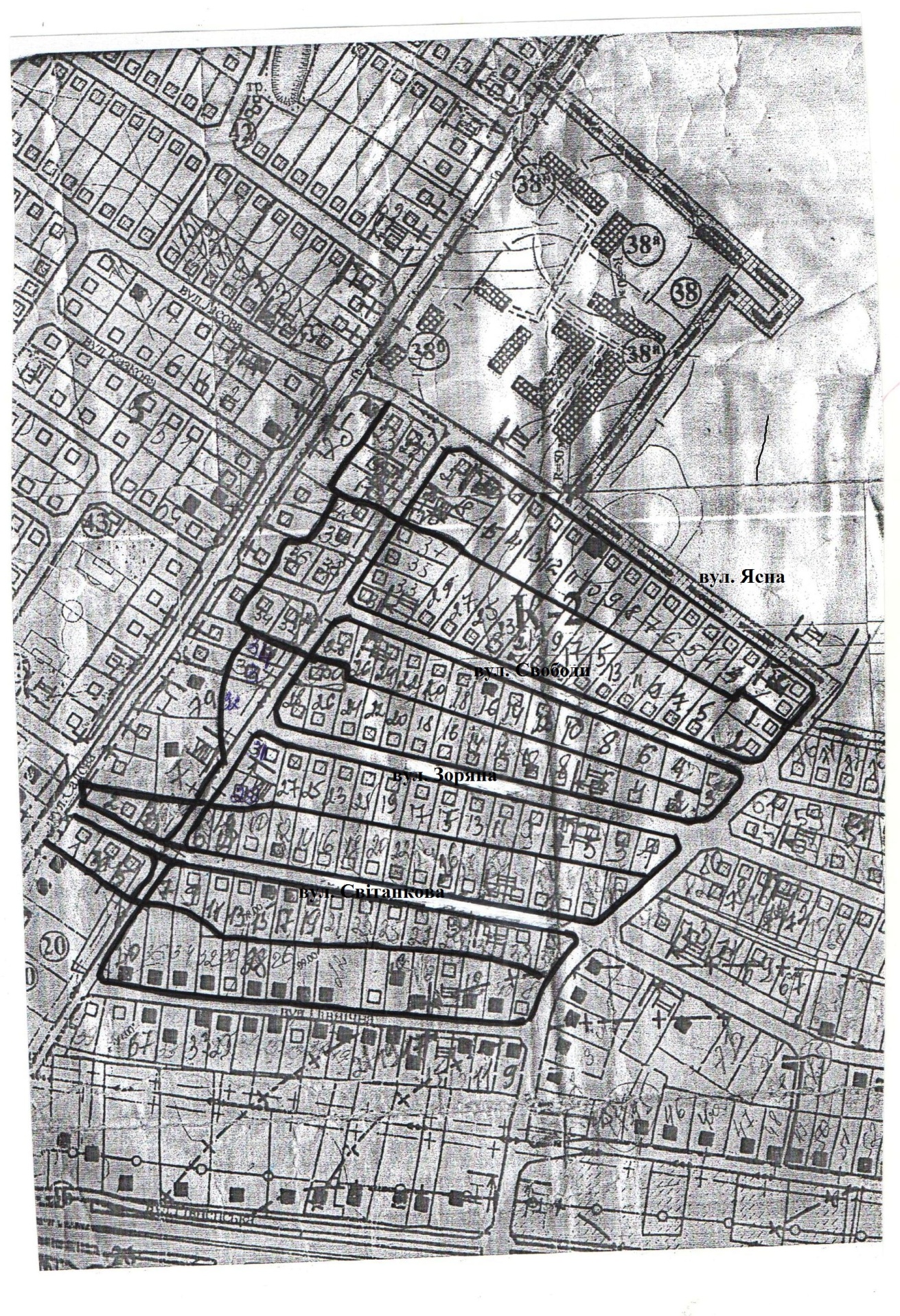 Пленарне засідання двадцять першої чергової сесії Білокриницької сільської ради сьомого скликання19 вересня  2017 року
ВІДОМІСТЬдля поіменного голосування з питання:«Про присвоєння назв вулицям»Голосували:    «за» - 	16	                          «проти» - 	0	                          «утримався» - 	0	                          «не голосував» - 	0	№з/пПрізвище, ім’я, по батьковіЗаПротиУтри-мавсяНе приймав участь в голосу-ванні1.Гончарук Тетяна Володимирівназа2.Галябар Роман Олександровичвідсутній3.Власюк Світлана Андріївназа4.Данилюк Наталія Василівназа5.Семенюк Марія Петрівнавідсутня6.Дем'янчук Віталій Григоровичза7.Зданевич Оксана Данилівнавідсутня8.Кисіль Тетяна Михайлівназа9.Панчук Ярослав Петровичза10.Ящук Оксана Костянтинівназа11.Целюк Тетяна Лонгінівнавідсутня12.Плетьонка Андрій Васильовичза13.Вовчик Юрій Анатолійовичза14.Дубіч Анатолі Миколайовичза15.Захожа Інна Анатоліївнавідсутня16.Морозюк Оксана Дмитрівназа17.Казмірчук Олена Юріївназа18.Денисюк Іван Миколайовичза19.Кравченко Алла Дмитрівназа20.Люльчик Валерій Федоровичвідсутній21.Клименко Тарас Володимировичза22.Ляшецька Надія Миколаївназа23.Ящук Олена АдамівнавідсутняВсього:Всього:16